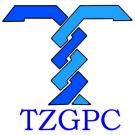 台州市政府采购招标文件TZCG-2022-GK032号采购项目：公寓家具项目采 购 人：台州市永宁中学（筹）台州市政府采购中心2022年11月14日投标邀请台州市政府采购中心受台州市永宁中学（筹）委托，就公寓家具项目进行公开招标，欢迎符合资格条件的国内投标人参加投标。一、项目基本情况项目编号：TZCG-2022-GK032号项目名称：台州市永宁中学（筹）公寓家具项目二、投标人的资格要求（一）满足《中华人民共和国政府采购法》第二十二条规定。（二）本项目的特定资格要求：1、本项目不接受联合体投标。（三）信用记录：未被列入“信用中国”失信被执行人或重大税收违法案件当事人名单；未处于“中国政府采购网”政府采购严重违法失信行为信息记录中的禁止参加政府采购活动期间。（四）法律、行政法规规定的其他条件：单位负责人为同一人或者存在直接控股、管理关系的不同供应商，不得同时参加同一项目投标；为本项目提供整体设计、规范编制或者项目管理、监理、检测等服务的供应商，不得再参与本项目投标（联合体投标的，联合体各方均须满足该条款）。三、获取招标文件（一）时间：2022年11月15 日至2022年11月21 日（二）方式：浙江政府采购网（https://zfcg.czt.zj.gov.cn）免费下载四、提交投标文件（一）截止时间（开标时间）：2022年12月6 日9点10分（北京时间）（二）投标网址：浙江政府采购云平台（http://www.zcygov.cn）五、发布公告（一）公告网址：浙江政府采购网（https://zfcg.czt.zj.gov.cn）、台州市公共资源交易网（https://tzztb.zjtz.gov.cn）（二）公告期限：本公告期限自发布之日起五个工作日六、注册报名投标人需登录浙江省政府采购网（https://zfcg.czt.zj.gov.cn/）进行注册后报名。七、联系方式（一）采购人（受理招标文件相关质疑及答复） 名 称： 台州市永宁中学（筹） 地 址：台州市黄岩区院桥镇高洋路39号联系人：林先生  联系电话：0576-89189968（二）采购组织机构名 称： 台州市政府采购中心  地　址：台州市市府大道777号 项目联系人：陈女士联系电话：0576-88685056 受理联系人：候女士（受理注册、中标结果相关质疑及答复）联系电话：0576-88685121 技术人员：徐女士   联系电话：0576-88685161（三）同级政府采购监管机构名 称：台州市政府采购监管处　地址：台州市财政局　联系人：陈老师　联系电话：0576-88206705 （四）政采云平台联系电话：4008817190 台州市政府采购中心                           2022年11月14 日投标人须知一、前附表二、说 明（一）总则本招标文件依据《中华人民共和国政府采购法》、《中华人民共和国政府采购法实施条例》（国务院令第658号）和《政府采购货物和服务招标投标管理办法》（财政部令第87号）及国家和浙江省有关法律、法规、规章编制。投标人应仔细阅读本项目招标公告及招标文件的所有内容（包括补充、澄清以及修改等，且均为招标文件的组成部分），按照招标文件要求以及格式编制投标文件，并保证其真实性，否则由此引起的一切后果应由投标人承担。（二）适用范围本招标文件适用于本次项目的招标、投标、评标、定标、验收、合同履约、付款等行为（法律、法规另有规定的，从其规定）。本招标文件仅适用于本次招标公告中所涉及的项目和内容。（三）当事人1.采购组织机构：是指采购人委托组织招标的集中采购机构或采购代理机构；2.采购人：是指依法进行政府采购的国家机关、事业单位和团体组织；3.投标人：是指响应招标、参加投标竞争的法人、其他组织或者自然人；4.中标人：是指经评标委员会评审确定的对招标文件作出实质性响应，经采购人按照规定在评标委员会推荐的中标候选人中确定的或受采购人委托直接确认的，与采购人签订合同资格的投标人；5.联合体：两个或两个以上法人或者其他组织可以组成一个联合体，以一个投标人的身份共同投标。（四）以联合体形式投标的，应符合以下规定1.联合体各方应签订联合体协议书，明确联合体牵头人和各方权利义务，并作为投标文件组成部分；2.联合体各方均应当具备《中华人民共和国政府采购法》第二十二条规定的条件，并在投标文件中提供联合体各方的相关证明材料；3.联合体成员存在不良信用记录的，视同联合体存在不良信用记录；4.联合体各方中至少应当有一方符合采购人规定的资格要求。由同一资质条件的投标人组成的联合体，应当按照资质等级较低的投标人确定联合体资质等级；5.联合体各方不得再以自己名义单独在同一合同项中投标，也不得组成新的联合体参加同一项目投标；6.联合体各方应当共同与采购人签订采购合同，就合同约定的事项对采购人承担连带责任；7.投标时，应以联合体协议中确定的主体方名义投标，对联合体各方均具有约束力。（五）语言文字以及度量衡单位1.投标文件以及投标人与集中采购机构/采购代理机构名称就有关投标事宜的所有来往函电，均应以中文汉语书写，除签字、盖章、专用名称等特殊情形外。投标资料提供外文证书或者外国语视听资料的，应当附有中文译本，由翻译机构盖章或者翻译人员签名。2.所有计量均采用中国法定的计量单位。3.所有报价一律使用人民币，货币单位：元。（六）现场踏勘1.招标文件规定组织踏勘现场的，采购人按招标文件规定的时间、地点组织投标人踏勘项目现场。2.投标人自行承担踏勘现场发生的责任、风险和自身费用。3.采购人在踏勘现场中介绍的资料和数据等，不构成对招标文件的修改或不作为投标人编制投标文件的依据。（七）特别说明1.投标人投标所使用的资格、信誉、荣誉、业绩与企业认证必须为本法人所拥有且所提供的资料都是真实有效的。投标人投标所使用的采购项目实施人员必须为本法人员工。2.投标人所投产品除招标文件中明确规定要求“提供官网截图或相应检测报告的证明材料”以外，所有技术参数描述均以投标文件为准。投标人对所投产品技术参数的真实性承担法律责任。项目招标结束后且在质疑期限内，如有投标人认为中标人所投产品、投标文件技术参数与招标需求存在重大偏离、错误，甚至造假的情况，而招标文件中未明确规定要求“提供官网截图或相应检测报告的证明材料”的，应提供其他具体有效的证明材料。3.本招标文件中关于电子招投标的内容、流程，如与政采云系统中最新的内容、操作不一致的，以政采云系统中的要求为准。三、招标文件（一）招标文件由招标文件目录所列内容组成。（二）投标人在规定的时间内未对招标文件提出疑问、质疑或要求澄清的，将视其为无异议。（三）对招标文件中描述有歧义或前后不一致的地方，评标委员会有权进行评判，但对同一条款的评判应适用于每个投标人。（四）采购组织机构对招标文件进行必要的澄清更正的，澄清或者修改的内容可能影响投标文件编制的，于投标截止时间的15日前在浙江省政府采购网上以更正公告的形式通知各潜在的投标人；不足15日的，采购组织机构应当顺延提交投标文件的截止时间。四、投标文件（一）投标文件的编制投标人获取招标文件后，按照采购组织机构的要求提供：资格证明文件、商务与技术文件和报价文件。【特别提示：如在投标时有要求提供资料原件的，将原件扫描放入投标文件】若参与多标项投标的，则按每个标项分别独立编制投标文件。▲1.资格证明文件的组成（1）投标声明书；（2）授权委托书（法定代表人亲自办理投标事宜的，则无需提交）；（3）联合体授权委托书及联合体声明、协议（若项目接受联合体投标时需提供）；（4）法人或者其他组织的营业执照等证明文件，自然人的身份证明；（5）符合参与政府采购活动的资格条件并且没有税收缴纳、社会保障等方面的失信记录的承诺函；（6）具备履行合同所必需的设备和专业技术能力的证明材料（根据项目性质提供）；（7）提供采购公告中符合投标人特定条件的有效资质证书扫描件，以及需要说明的其他资料。2.商务与技术文件的组成（1）技术方案描述部分①投标人情况介绍（人员与技术力量、经营业绩等）；②项目需求的理解与分析（投标人对项目现状及需求的理解状况，对项目现状和需求描述的全面性、准确性、针对性，项目功能设计完备、对系统各组成部分等功能进行准确的分析，对项目重点、难点的把握，解决方案及合理化建议）；③项目组织实施方案（包括项目工期、确保项目供货的措施或方案、项目实施进度安排、项目实施人员及项目负责人的资质、类似经验及社保证明等）；④安装、调试及验收方案（包括项目验收标准和验收方法等）和措施。（2）投标产品描述部分①投标产品描述及相关资料；②技术需求响应表；③投标人需要说明的其他内容（包括可能影响投标人技术性能评分项的各类证明材料）。（3）商务及其他部分①证书一览表（本项目相关的认证证书或文件）；②近三年来类似项目的成功案例（投标人类似项目实施情况一览表、合同及其相应的发票、用户验收报告等）；③售后服务描述及承诺A.距采购人最近的服务网点详细介绍（包括地理位置、资质资格、技术力量、工作业绩、服务内容及联系电话等）；B.针对本项目的售后服务措施及承诺（售后技术服务方案、人员配备、故障响应时间、技术培训方案等）；④投标人认为需要提供的其他资料（包括可能影响投标人商务与技术文件评分的各类证明材料）。3.报价文件的组成（1）开标一览表；（2）报价明细表；（3）中小企业、残疾人福利性单位、监狱企业等声明函；（4）针对报价投标人认为其他需要说明的。（二）投标报价1.投标人应按照招标需求内容、责任范围以及合同条款进行报价。并按“开标一览表”和“报价明细表”规定的格式报出总价和分项价格。投标总价中不得包含招标文件要求以外的内容，否则，在评标时不予核减。2.投标报价包括本项目采购需求和投入使用的所有费用，包括但不限于主件、标准附件、备品备件、施工、服务、专用工具、安装、调试、检验、培训、运输、保险、税款等。3.投标报价不得为选择性报价和附有条件的报价。（三）投标文件的有效期1.投标文件有效期为投标截止日起90天。2.在特殊情况下，采购人可与投标人协商延长投标文件的有效期。3.中标人的投标文件自开标之日起至合同履行完毕均应保持有效。（四）投标文件的签署1.投标文件需由法定代表人或经其正式授权的代表签字或盖章（本项目如允许联合体投标且投标人是联合体的，联合体牵头单位应盖章，并签署联合体牵头单位法定代表人或经其正式授权的代表的全名）。授权代表须出具书面授权证明，其《法定代表人授权书》应附在投标文件中。2.投标文件中所有的插字、涂改和增删，必须由法定代表人或经其正式授权的代表在旁边签字或盖章才有效。3.投标文件中要求加盖公章处，可使用有效安全的电子签章替代。（五）投标文件的递交要求按照前附表要求提交，如采购组织机构延长截止时间和开标时间，采购组织机构和投标人的权利和义务将受到新的截止时间和开标时间的约束。五、开标（一）开标程序1.开标时间到后，主持人准时组织开标；2.宣布采购组织机构工作人员；3.投标人登录政采云平台，用“项目采购-开标评标”功能对投标文件进行在线解密。在线解密时间为开标时间起半个小时内；4.采购组织机构工作人员当众宣布投标人名称、投标价格和招标文件规定的需要宣布的其他内容（以开标一览表要求为准）；5.公布开标结果。（二）开标异议投标人代表对开标过程和开标记录有疑义，以及认为采购人、采购组织机构相关工作人员有需要回避的情形的，应当场提出询问或者回避申请，开标会议结束后不再接受相关询问、质疑或者回避申请。（三）投标人不足三家，不得开标。六、评标（详见第四章）七、定标（一）确定中标人评标委员会根据采购单位的《授权意见确认书》，推荐中标候选人或确定中标人。其中推荐中标候选人的，采购组织机构在评标结束后2个工作日内将评标报告送采购人，采购人自收到评标报告之日起5个工作日内在评标报告推荐的中标候选人中确定中标人。发布中标结果公告采购组织机构自中标人确定之日起2个工作日内，在浙江省政府采购网和台州市公共资源交易网上公告中标结果，中标结果公告期为1个工作日。发放中标通知书采购组织机构在发布中标结果公告的同时，通过政采云平台向中标人发放中标通知书。八、合同签订及公告（一）签订合同1.采购人应当自中标通知书发出之日起30日内，按照招标文件和中标人投标文件内容要求，与中标人签订书面合同或者电子合同。所签订的合同不得对招标文件确定的事项和中标人投标文件作实质性修改。2.采购人不得向中标人提出任何不合理的要求作为签订合同的条件。3.中标人无故拖延、拒签合同的，将取消中标资格。4.中标人拒绝与采购人签订合同的，采购人可以按照评标报告推荐的中标候选人名单排序，确定下一候选人为中标人，也可以重新开展政府采购活动。同时，拒绝与采购人签订合同的中标人，由同级财政部门依法作出处理。5.询问或者质疑事项可能影响中标结果的，采购人应当暂停签订合同，已经签订合同的，应当中止履行合同。（二）合同公告及备案1.采购人应当自合同签订之日起2个工作日内，在省级以上财政部门指定的政府采购信息发布媒体及相关网站上公告。2.采购人应当自合同签订之日起7个工作日内，将合同通过政采云平台提交至同级人民政府财政部门备案存档。九、询问、质疑与投诉（一）询问投标人对政府采购活动事项（招标文件、采购过程和中标结果）有疑问的，可以向采购人或采购组织机构提出询问，采购人或采购组织机构将及时作出答复，但答复的内容不涉及商业秘密。询问可以口头方式提出，也可以书面方式提出。联系方式见第一章“投标邀请”中“采购人、采购组织机构的名称、地址和联系方式”。（二）质疑1.报名本项目的投标人认为招标文件、采购过程和中标结果使自己的权益受到损害的，通过政采云平台的质疑系统一次性向采购人或采购组织机构提出质疑：（1）投标人认为招标文件的内容损害其权益的，应当自获取之日起（获取截止日之后收到招标文件的，以获取截止日为准）7个工作日内提出质疑；（2）投标人对采购过程提出质疑的，应当在各采购程序环节结束之日起7个工作日内提出质疑；（3）投标人对中标结果提出质疑的，应当在中标结果公告期限届满之日起7个工作日内提出质疑。2.采购人或采购组织机构在收到投标人的书面质疑后7个工作日内作出答复，并以书面形式或政采云平台回复质疑投标人和其他有关投标人，但答复内容不涉及商业秘密。3.投标人质疑应当有明确的请求和必要的证明材料，包括但不限于权益受损害的情况说明及受损害的原因、证据内容等，并对质疑内容的真实性承担责任（依据《中华人民共和国政府采购法实施条例》第五十七条，捏造事实、提供虚假材料或者以非法手段取得证明材料不能作为质疑、投诉的证明材料）。（三）投诉投标人对采购人或采购组织机构的质疑答复不满意或在规定时间内未得到答复的，可以在答复期满后15个工作日内，向同级政府采购监督管理机构投诉。招标需求一、招标项目一览表本次招标共 1 个标项，具体内容如下表：技术需求项目具体技术参数需求：学生宿舍：男生6人间共204间、女生7人间共205间：教师宿舍：共85间/每间3人位：本项目执行的标准和规范包括但不局限于以下：如有未特别注明需执行的国家相关标准、行业标准、地方标准或者其他标准、规范，则统一执行最新标准、规范。     1.GB 18580-2017     室内装饰装修材料  人造板及其制品中甲醛释放限量     2.GB/T 3328-2016    家具  床类主要尺寸     3.QB/T 2741-2013    学生公寓多功能家具     4.HJ 571-2010       环境标志产品技术要求 人造板及其制品     5.HJ 2541-2016      环境标志产品技术要求 胶黏剂主要材料品牌一览表：备注：货物类技术参数必须按上表格式填写。(四）其他相关说明：▲1.投标人所投产品自产或外购需在投标文件中明确（如外购需要写明产地、品牌），但所用原材料（油漆、胶水等）均应符合环保要求。2.本采购项目产品要求采用推荐品牌（或同等级及以上）的材料配件进行生产，详见《主要材料品牌一览表》。3.如因检测方法不同，但检测结果满足采购人技术要求的国家限定标准，视同符合。4.中标后按采购人要求进场确定各产品尺寸，颜色，且根据采购人需求可进行外观样式的适当调整，大货生产前须经釆购人确认产品尺寸规格、外观样式后，方可正式批量生产大货或外购。5.家具供应数量在实际施工中如有出入，按实结算。6.中标后，采购单位对中标供应商的样品进行封存，作为验收的依据之一，验收结束后归还。对应产品或同类产品（如样品中含有板材，则该板材同时为其他具有板材产品的验收标准），如供应产品不符合样品标准，中标供应商需按要求进行整改，如无法整改至符合要求，甲方有权中止合约，并要求中标方赔偿相应损失，同时提交相关部门处理。（五）项目售后服务标准1.中标供应商提供的售后服务应符合GB/T 37652-2019《家具售后服务要求》。2.质量保证期：所有家具的质量保证期不少于5年（质保期从项目验收合格之日起开始计算），在此保证期内，如在正常使用过程中出现的质量问题，供应商须负责免费维修或调换。质保期满后，中标供应商终身维护，仅收取零配件成本费用，免人工费、差旅费。3.中标供应商需提供24小时售后服务，且维修人员须在接到维修电话后24小时内赶到现场，提供不间断的服务直到修复为止。维修点需提供足够的备件以适应采购人维修需求。在24小时内未到达现场的，采购人可以有权从其它的供应商中得到服务，由此造成的全部损失由中标单位承担。（六）样品清单1.样品属于投标文件的组成部分。样品的生产、运输、安装、保全等一切费用由投标人自理。2.根据投标文件规定的时间，投标人应将样品送达指定地点。3.采购结果公告发布后，中标人的样品由采购人封存，作为履约验收的依据之一。未中标人将样品自行取回。如未中标人未按规定时间内自行取回的，视为同意其样品由采购组织机构处理。三、商务需求（一）质保期：免费质保期至少5年（产品技术需求栏中有特别注明的除外）（二）交货时间：自签订合同之日起70个工作日内供货、安装调试完毕。交货地点：台州市永宁中学（三）付款条件：在签订合同后14天内采购人预付采购合同总款项的35%。货到验收合格后，支付合同总款项的65％。（四）履约保证金：签订合同前支付合同总价款的1%作为履约保证金，在验收合格后退还。允许保函形式提交。第四章 评标一、评标原则（一）评标活动遵循公平、公正、科学和择优的原则，以招标文件和投标文件为评标的基本依据，并按照招标文件规定的评标方法和评标标准进行评标。（二）任何单位和个人不得干扰、影响评标的正常进行；评标委员会及有关工作人员应不带任何倾向性和启发性，不得向外界透露任何与评标有关的内容，不得私下与投标人接触。二、评标方法综合评分法，是指投标文件满足招标文件全部实质性要求，且按照评审因素的量化指标评审得分最高的投标人为中标候选人的评标方法。三、评标委员会（一）本项目评标委员会由采购人代表和评审专家组成。（二）评标委员会成员与参与投标的供应商有下列情形之一的，应当回避：1.参加采购活动前3年内与供应商存在劳动关系；2.参加采购活动前3年内担任供应商的董事、监事；3.参加采购活动前3年内是供应商的控股股东或者实际控制人；4.与供应商的法定代表人或者负责人有夫妻、直系血亲、三代以内旁系血亲或者近姻亲关系；5.与供应商有其他可能影响政府采购活动公平、公正进行的关系；6.法律法规规定的其他情形。（三）评标委员会负责具体评标事务，并独立履行下列职责：1.审查、评价投标文件是否符合招标文件的商务、技术等实质性要求；2.要求投标人对投标文件有关事项作出澄清或者说明；3.对投标文件进行比较和评价；4.确定中标候选人名单，以及根据采购人委托直接确定中标人；5.向采购人、采购组织机构或者有关部门报告评标中发现的违法行为；6.法律法规规定的其他职责。四、无效标情形（一）在资格证明文件或商务与技术文件中出现投标报价的，或者报价文件中报价的货物跟商务与技术文件中的投标货物出现重大偏差的；（二）不具备招标文件中规定的资格要求的；	（三）投标文件含有采购人不能接受的附加条件的；（四）评标委员会认为投标人的报价明显低于其他通过符合性审查投标人的报价，有可能影响产品质量或者不能诚信履约的，投标人在限定的时间内不能证明其报价合理性的，评标委员会应当将其作为无效投标处理；（五）报价超过招标文件中规定的预算金额/最高限价或未填写投标报价的； （六）主要性能参数指标负偏离8 项（含）以上的；（七）投标参数未如实填写，完全复制粘贴招标参数的；（八）投标文件存在虚假材料的； （九）有中华人民共和国财政部令第87号《政府采购货物和服务招标投标管理办法》第三十七条情形之一的，视为投标人串通投标，其投标无效，并移送采购监管部门：1.不同投标人的投标文件由同一单位或者个人编制；2.不同投标人委托同一单位或者个人办理投标事宜；3.不同投标人的投标文件载明的项目管理成员或者联系人员为同一人；4.不同投标人的投标文件异常一致或者投标报价呈规律性差异；5.不同投标人的投标文件相互混装。（十）实质性要求（招标文件中打“▲”内容）不响应的；（十一）商务条款不响应的；（十二）投标文件有效期不足的；（十三）逾期或未按要求提交投标文件的；（十四）未按要求提供资格证明文件的；（十五）其他不符合法律法规相关规定的。五、废标情形（一）出现影响采购公正的违法、违规行为的；（二）评标委员会发现招标文件存在歧义、重大缺陷导致评标工作无法进行，或者招标文件内容违反国家有关强制性规定的；（三）因重大变故，采购任务取消的；（四）法律、法规和招标文件规定的其他导致评标结果无效的。六、评标过程的监控本项目评标过程实行全程录音、录像监控，政府采购监管部门视情进行现场监督，投标人在评标过程中所进行的试图影响评标结果的不公正活动，可能导致其投标被拒绝。七、政府采购政策落实（一）政府采购政策1.关于小型、微型企业（简称小微企业）投标：小微企业投标是指符合《中小企业划型标准规定》的投标人，通过投标提供本企业制造的货物、承担的工程或者服务，或者提供其他小微企业制造的货物。本项所指货物不包括使用大、中型企业注册商标的货物。小微企业投标应提供《中小企业声明函》（见附件16），投标人未提供以上资料或者经评标委员会核查不符的，将不能享受相应的小微企业优惠政策。2.监狱企业参加政府采购活动时，应当提供由省级以上监狱管理局、戒毒管理局（含新疆生产建设兵团）出具的属于监狱企业的证明文件，视同小型、微型企业，享受小微企业政府采购优惠政策。3.残疾人福利性单位在参加政府采购活动时，应提供《残疾人福利性单位声明函》（见附件16），视同小型、微型企业，享受小微企业政府采购优惠政策。4.投标产品中有符合最新一期行政主管部门公布的“节能产品政府采购品目清单”、“环境标志产品政府采购品目清单”标准的节能环保产品，应提供所投产品由国家确定的认证机关出具的节能产品、环保产品有效认证证书。【特别提示：节能和环境标志产品最新一期政府采购品目清单，可在“中国政府采购网”中查看】5.对于已列入品目清单的产品类别，采购人可在采购需求中提出更高的节约资源和保护环境要求，对符合条件的获证产品给予优先待遇。对于未列入品目清单的产品类别，鼓励采购人综合考虑节能、节水、环保、循环、低碳、再生、有机等因素，参考相关国家标准、行业标准或团体标准，在采购需求中提出相关绿色采购要求，促进绿色产品推广应用。（二）政府采购政策优惠措施经主管预算单位统筹后未预留份额专门面向中小企业采购的采购项目，以及预留份额项目中的非预留部分：对小微企业报价给予10%-20%的扣除，用扣除后的价格计算评标基准价和投标报价。联合体各方均为小微企业的，联合体视同为小微企业，对报价给予10%-20%的扣除；联合协议或者分包意向协议约定小微企业的合同份额占到合同总金额30%以上的，对报价给予4%-6%的价格扣除，用扣除后的价格计算评标基准价和响应报价。同一投标人（包括联合体），小微企业、监狱企业、残疾人福利性单位价格扣除优惠只享受一次，不得重复享受。八、评标程序（一）资格性审查投标文件解密后，采购人或采购组织机构依法对投标人的资格进行审查，对审查发现无效的进行必要的询问，在政采云平台公布无效投标的投标人名单、投标无效的原因。（二）符合性审查评标委员会应当对符合资格的投标人的投标文件进行符合性审查，以确定其是否满足招标文件的实质性要求，对审查发现无效的进行必要的询问，在政采云平台公布无效投标的投标人名单、投标无效的原因。商务技术及价格评审 1 标项项目评标方法为综合评分法，总计100分，评标按以下标准及要求进行：注：1、合同、证书、报告及其他相关证明材料，将原件扫描上传至电子投标文件，并加盖电子印章。（中标后签订合同前，中标人须提供原件给采购人核查。）样品评标内容及标准说明：1.所有提供的样品不能出现公司名称或与公司有关的商标和标记，如无法去除，可以用贴纸等进行遮盖，如发现有，样品分按零分处理。2.与采购需求实质偏离（如材质、尺寸不符合，样品有明显缺陷等）较大的，经评标委员会确认，同样视为无效样品，按缺件处理。3.样品少一件，样品总分减5分。小件样品少一类，样品总分减2分。    4.样品（包括材质、油漆、五金件等）须与招标文件一致，样式须与招标文件相似。5.未中标的样品由投标供应商自行处理。6.评标时，台州市政府采购监管处人员对提交样品及小样的供应商随机抽取并编号，专家评审小组按编号评分。2.评审要求（1）评标委员会应当按照招标文件中规定的评标方法和标准，对符合性审查合格的投标文件的商务部分和技术部分进行综合比较与评价，其中客观评分项的分值应当一致。（2）对于投标文件报价出现前后不一致的，除招标文件另有规定外，按照下列规定修正：①“政采云平台”上开启的投标报价与电子投标文件中开标一览表（报价表）内容不一致的，以电子投标文件中开标一览表（报价表）为准；②投标文件中开标一览表（报价表）内容与投标文件中相应内容不一致的，以开标一览表（报价表）为准；③大写金额和小写金额不一致的，以大写金额为准；④单价金额小数点或者百分比有明显错位的，以开标一览表的总价为准，并修改单价；⑤总价金额与按单价汇总金额不一致的，以单价金额计算结果为准。同时出现两种以上不一致的，按照前款规定的顺序修正。修正应当采用询标的形式，并加盖公章。（3）对于投标文件中含义不明确、同类问题表述不一致或者有明显文字和计算错误的内容，评标委员会应当要求投标人作出必要的澄清、说明或者补正。（4）投标人的澄清、说明或者补正采用书面形式，并加盖公章或者由法定代表人或授权代表签字，且不得超出投标文件的范围或者改变投标文件的实质性内容。（四）结果汇总及排序评标委员会各成员应当独立对每个投标人的投标文件进行评价，并汇总每个投标人的得分。1.评标结果按评审后综合得分由高到低顺序排列。得分相同的，按投标报价由低到高顺序排列。得分且投标报价相同的并列。投标文件满足招标文件全部实质性要求，且按照评审因素的量化指标评审得分最高的投标人为排名第一的中标候选人。2.提供相同品牌产品的，参照《政府采购货物和服务招标投标管理办法》（第87号令）第三十一条有关规定执行。（五）评标报告撰写评标委员会根据全体评标成员签字的原始评标记录和评标结果编写评标报告。第五章 拟签订的合同文本以下为成交后签订本项目合同的通用条款，中标人不得提出实质性的修改，关于专用条款将由采购人与中标人结合本项目具体情况协商后签订。项目名称：                                项目编号：甲方：（采购单位）                        所在地：          乙方：（中标人）                          所在地：甲、乙双方根据××（采购组织机构名称）关于××单位××项目公开招标的结果，签署本合同。一、合同文件（一）合同条款（二）中标通知书（三）更正补充文件（四）招标文件（五）中标人投标文件（六）其他上述所指合同文件应认为是互相补充和解释的，但是有模棱两可或互相矛盾之处，以其所列内容顺序为准。二、货物内容（一）货物名称：（二）型号规格：（三）技术参数：（四）数量（单位）：三、合同金额本合同金额为（大写）：____________________元（￥__________元）人民币。四、技术资料（一）乙方应按招标文件规定的时间向甲方提供使用货物的有关技术资料。（二）没有甲方事先书面同意，乙方不得将由甲方提供的有关合同或任何合同条文、规格、计划、图纸、样品或资料提供给与履行本合同无关的任何其他人。即使向履行本合同有关的人员提供，也应注意保密并限于履行合同的必需范围。五、知识产权（一）乙方应保证所提供的货物或其任何一部分均不会侵犯任何第三方的知识产权。（二）若侵犯，由乙方赔偿甲方因此遭受的损失（包括但不限于应对及追偿过程中所支付的律师费、差旅费、诉讼费、保全费、鉴定费、评估费等）。六、产权担保乙方保证所交付的货物的所有权完全属于乙方且无任何抵押、查封等产权瑕疵。七、履约保证金本项目履约保证金为合同金额的    %。[合同签订前交至采购人处，质保期满   年后无息退还]八、转包或分包（一）本合同范围的货物，应由乙方直接供应，不得转让他人供应。（二）除非得到甲方的书面同意，乙方不得将本合同范围的货物全部或部分分包给他人供应。（三）如有转让和未经甲方同意的分包行为，甲方有权解除合同，没收履约保证金并追究乙方的违约责任。九、质保期质保期___年。（自交货验收合格之日起计）十、交货期、交货方式及交货地点（一）交货期：（二）交货方式：（三）交货地点：十一、货款支付（一）付款方式：（二）当采购数量与实际使用数量不一致时，由采购单位向同级财政部门申请并经批准后，可以由乙方根据实际使用量供货，合同的最终结算金额按实际使用量乘以成交单价进行计算。十二、税费本合同执行中相关的一切税费均由乙方负担。十三、质量保证及售后服务（一）乙方应按招标文件规定的货物性能、技术要求、质量标准向甲方提供未经使用的全新产品。（二）乙方提供的货物在质保期内因货物本身的质量问题发生故障，乙方应负责免费更换。对达不到技术要求者，根据实际情况，经双方协商，可按以下办法处理：1.更换：由乙方承担所发生的全部费用。2.贬值处理：由甲乙双方合议定价。3.退货处理：乙方应退还甲方支付的合同款，同时应承担该货物的直接费用（运输、保险、检验、货款利息及银行手续费等）。（三）如在使用过程中发生质量问题，乙方在接到甲方通知后在    小时内到达甲方现场。（四）在质保期内，乙方应对货物出现的质量及安全问题负责处理解决并承担一切费用。（五）上述的货物免费保修期为    年，因人为因素出现的故障不在免费保修范围内。超过保修期的机器设备，终生维修，维修时只收部件成本费。十四、调试和验收（一）甲方对乙方提交的货物依据招标文件上的技术规格要求和国家有关质量标准进行现场初步验收，外观、说明书符合招标文件技术要求的，给予签收，初步验收不合格的不予签收。货到后，甲方需在    个工作日内验收。（二）乙方交货前应对产品作出全面检查和对验收文件进行整理，并列出清单，作为甲方收货验收和使用的技术条件依据，检验的结果应随货物交甲方。（三）甲方对乙方提供的货物在使用前进行调试时，乙方需负责安装并培训甲方的使用操作人员，并协助甲方一起调试，直到符合技术要求，甲方才做最终验收。（四）对技术复杂的货物，甲方应请国家认可的专业检测机构参与初步验收及最终验收，并由其出具质量检测报告。（五）验收时乙方必须在现场，验收完毕后作出验收结果报告；验收费用由甲方负责。十五、货物包装、发运及运输（一）乙方应在货物发运前对其进行满足运输距离、防潮、防震、防锈和防破损装卸等要求包装，以保证货物安全运达甲方指定地点。（二）使用说明书、质量检验证明书、随配附件和工具以及清单一并附于货物内。（三）乙方在货物发运手续办理完毕后    小时内或货到甲方    小时前通知甲方，以准备接货。（四）货物在交付甲方前发生的风险均由乙方负责。（五）货物在规定的交付期限内由乙方送达甲方指定的地点视为交付，乙方同时需通知甲方货物已送达。（六）乙方运送的货物涉及商品包装和快递包装的，参考《商品包装政府采购需求标准（试行）》、《快递包装政府采购需求标准（试行）》（财办库［2020］123号）。十六、违约责任（一）甲方无正当理由拒收货物的，甲方向乙方偿付拒收货款总值的百分之五违约金。（二）甲方无故逾期验收和办理货款支付手续的，甲方应按逾期付款总额每日万分之五向乙方支付违约金。（三）乙方逾期交付货物的，乙方应按逾期交货总额每日千分之六向甲方支付违约金，由甲方从待付货款中扣除。逾期超过约定日期    个工作日不能交货的，甲方可解除本合同。乙方因逾期交货或因其他违约行为导致甲方解除合同的，乙方应向甲方支付合同总值5%的违约金，如造成甲方损失超过违约金的，超出部分由乙方继续承担赔偿责任。 （四）乙方所交的货物品种、型号、规格、技术参数、质量不符合合同规定及招标文件规定标准的，甲方有权拒收该货物，乙方愿意更换货物但逾期交货的，按乙方逾期交货处理。乙方拒绝更换货物的，甲方可单方面解除合同。（五）若发生纠纷，由违约方赔偿守约方因纠纷所支付的费用（包括但不限于律师费、差旅费、诉讼费、保全费、鉴定费、评估费等）。十七、不可抗力事件处理（一）在合同有效期内，任何一方因不可抗力事件导致不能履行合同，则合同履行期可延长，其延长期与不可抗力影响期相同。（二）不可抗力事件发生后，应立即通知对方，并寄送有关权威机构出具的证明。（三）不可抗力事件延续120天以上，双方应通过友好协商，确定是否继续履行合同。十八、解决争议的方法如双方在履行合同时发生纠纷，应协商解决；协商不成时，可提请政府采购管理部门调解；调解不成的通过以下第（  ）方式解决：（一）提交台州仲裁委员会仲裁。（二）依法向人民法院提起诉讼。 十九、合同生效及其它	（一）合同经双方法定代表人或授权代表签字并加盖单位公章后生效。（二）本合同未尽事宜，遵照《中华人民共和国民法典》有关条文执行。（三）本合同一式两份，甲、乙双方各执一份。本项目未尽事宜以招标文件、投标文件及澄清文件等为准。甲方（盖章）                                     乙方（盖章）法定代表人：                                     法定代表人：委托代理人：                                     委托代理人：联系电话：                                       联系电话：开户银行：                                       开户银行：账号：                                           账号：地址及邮编：                                     地址及邮编：签订时间：    年   月    日专用条款（如果项目性质特殊，采购人认为需要制定专用条款的，须在提交项目采购需求时一并提供，但条款内容应合法、合理，并符合项目实际需求，且不得与通用条款冲突）第六章 投标文件格式项目名称项目编号：（标项）投标文件（资格证明文件）投标人全称（公章）：地    址：时    间：资格证明文件目录投标声明书（附件1）授权委托书或联合体授权委托书（法定代表人办理投标事宜的，则无需提交授权委托书；以联合体形式投标时需提供联合体授权委托书)（附件2-1、附件2-2）联合体共同投标协议书（以联合体形式投标时需提供）（附件3）法人或者其他组织的营业执照等证明文件、自然人的身份证明符合参与政府采购活动的资格条件并且没有税收缴纳、社会保障等方面的失信记录的承诺函具备履行合同所必需的设备和专业技术能力的证明材料本项目要求的特定资质证书附件1投标声明书台州市政府采购中心：（投标人名称）系中华人民共和国合法企业，经营地址。我（ 姓名 ）系（ 投标人名称 ）的法定代表人，我公司自愿参加贵方组织的（招标项目名称）（编号为）的投标，为此，我公司就本次投标有关事项郑重声明如下：我公司声明截止投标时间近三年以来：未被列入失信被执行人、重大税收违法案件当事人名单、政府采购严重违法失信行为记录名单，以及不存在其他不符合《中华人民共和国政府采购法》第二十二条规定的条件【说明：投标人在截止投标时间近三年以来，如有上述所列情形，但限制期届满的，可按实陈述，并提供相应证明文件】。我公司在参与投标前已详细审查了招标文件和所有相关资料，我方完全知悉并认为此招标文件没有倾向性，也没有存在排斥潜在投标人的内容，我方对招标文件的所有内容没有任何异议，不申请澄清和质疑。我公司不是采购人的附属机构；在获知本项目采购信息后，与采购人聘请的为此项目提供咨询服务的公司及其附属机构没有任何联系。我公司保证，采购人在中华人民共和国境内使用我公司投标货物、资料、技术、服务或其任何一部分时，享有不受限制的无偿使用权，如有第三方向采购人提出侵犯其专利权、商标权或其它知识产权的主张，该责任由我方承担。我方的投标报价已包含所有应向所有权人支付的专利权、商标权或其它知识产权的一切相关费用。我公司严格履行政府采购合同，不降低合同约定的产品质量和服务，不擅自变更、中止、终止合同，或拒绝履行合同义务。以上事项如有虚假或隐瞒，我公司愿意承担一切后果，并不再寻求任何旨在减轻或免除法律责任的辩解。 投标人名称（公章）：                                        法定代表人或授权委托人签字：                                    日期：××年 ×× 月 ×× 日附件2-1授权委托书台州市政府采购中心：  （投标人全称）  法定代表人（或营业执照中单位负责人）	（法定代表人或营业执照中单位负责人姓名） 授权   （全权代表姓名） 为全权代表，参加贵单位组织的	    项目的采购活动，并代表我方全权办理针对上述项目的投标、开标、评标、签约等具体事务和签署相关文件。我方对全权代表的签字事项负全部责任。在撤销授权的书面通知以前，本授权书一直有效。全权代表在授权委托书有效期内签署的所有文件不因授权的撤销而失效。全权代表无转委托权，特此委托。法定代表人签字或盖章：投标人全称（公章）：                              日期：附：法定代表人姓名：                                 传真：电话：详细通讯地址：邮政编码：全权代表姓名：       职务：                           传真：电话：详细通讯地址：邮政编码：附件2-2联合体授权委托书台州市政府采购中心：（联合体牵头人公司全称）  法定代表人（或营业执照中单位负责人）、  （联合体成员1公司全称）  法定代表人（或营业执照中单位负责人）、（联合体成员2公司全称）  法定代表人（或营业执照中单位负责人）	                    组成的联合体，现共同授权   （全权代表姓名） 为全权代表，参加贵单位组织的       （项目名称）      （项目编号：          ）的采购活动，并代表我方全权办理针对上述项目的投标、开标、评标、签约等具体事务和签署相关文件。我方对全权代表的签字事项负全部责任。在撤销授权的书面通知以前，本授权书一直有效。全权代表在授权委托书有效期内签署的所有文件不因授权的撤销而失效。全权代表无转委托权，特此委托。联合体牵头人全称（公章）： 法定代表人签字或盖章：联合体成员1全称（公章）： 法定代表人签字或盖章：                                                       日期：附：联合体牵头人法定代表人姓名：                                 传真：电话：详细通讯地址：邮政编码：联合体成员1法定代表人姓名：                                 传真：电话：详细通讯地址：邮政编码：全权代表姓名：       职务：                           传真：电话：详细通讯地址：邮政编码：附件3联合体共同投标协议书 （联合体所有成员名称） 自愿组成联合体，以一个投标人的身份共同参加贵单位组织的       （项目名称）      （项目编号：          ）的投标。现就联合体投标事宜订立如下协议： （某联合体成员名称） 为联合体的牵头人。联合体牵头人合法代表联合体各成员，负责本采购项目投标文件编制和合同谈判活动，并代表联合体提交和接受相关的资料、信息及指示，并处理与之有关的一切事物，负责合同实施阶段的主办、组织和协调工作。联合体将严格按照招标文件的各项要求，递交投标文件，履行合同，并对外承担连带责任。本次联合投标中，分工如下：（联合体牵头人名称）承担的工和义务为：               ；（联合体成员1名称）承担的工作和义务为：                。  ……本次联合投标中，各方对于分享项目成果和知识产权的约定为：                                                                        。各方具体的的责任、权利、义务，在中标后经各方协商后报采购人同意后在合同中明确。联合体各方不得再以自己的名义参加本项目的投标。联合投标的项目负责人不能作为其他联合体或单独投标单位的项目组成员。因发生上述问题导致联合体投标无效的，联合体的其他成员可追求违约行为。未中标，本协议自动废止。联合体牵头人名称（盖单位公章或电子签章）：法定代表人（签字）：联合体成员1名称（盖单位公章或电子签章）：法定代表人（签字）：                                            签订日期：   年   月   日（注：联合体各方成员应在本协议上共同盖章，不得分别签署协议书）项目名称项目编号：（标项）投标文件（商务与技术文件）投标人全称（公章）：地    址：时    间：商务与技术文件目录第一部分  技术方案描述部分投标人情况介绍（附件4）项目需求的理解与分析项目组织实施方案（可视情选用附件5、附件6）安装、调试及验收方案第二部分  投标产品描述部分投标产品描述及相关资料（可视情选用附件7）技术需求响应表（附件8）投标人需要说明的其他内容（包括可能影响投标人技术性能评分项的各类证明材料）第三部分  商务及其他部分证书一览表（附件9）近三年来类似项目的成功案例（附件10）售后服务描述及承诺（可视情选用附件11，附件12）投标人需要说明的其他内容（包括可能影响投标人企业实力及信誉评分项以及售后服务评分项的各类证明材料）主要货物用材响应表（类似家具类货物采用，附件13）附件4  投标人基本情况表要求：1.姓名栏必须将所有股东都统计在内，若非股份公司此行（第三行）无需填写。投标人名称（公章）：投标人代表签字：职        务：日        期：：附件5项目实施人员一览表（主要从业人员及其技术资格）要求：1.在填写时，如本表格不适合投标单位的实际情况，可根据本表格式自行划表填写。2.附人员证书。　　3.出具上述人员在本单位服务的外部证明，如：投标截止日之前六个月以内的代缴个税税单、参加社会保险的《投保单》或《社会保险参保人员证明》等。投标人名称（公章）：投标人代表签字：职        务：日        期：附件6项目负责人资格情况表投标人名称（公章）：投标人代表签字：职        务：日        期：附件7供货清单要求：本表中的名称、数量应与报价明细表中相对应的报价名称、数量一致。不含报价。投标人名称（公章）：投标人代表签字：职        务：日        期：附件8技术需求响应表要求：1.本表的名称须与《报价明细表》一致。2.本表参照本招标文件第二部分“招标需求”内第二条“具体技术需求”填制，投标人应根据投标设备的性能指标、服务指标，对照招标文件要求在“偏离情况”栏注明“正偏离”、“负偏离”或“无偏离”。3.对于投标产品的技术偏离情况需严格按照招标文件的技术要求一一比对给出，未达到技术要求中规定的数值应以负偏离标注。若因技术实现方式等其他问题而导致的理解不同未标注负偏离的，需在备注中具体说明；若未按要求标注负偏离又未予以说明的，评标委员会将视偏离程度给予扣分或认定为虚假应标。投标人名称（公章）：投标人代表签字：职        务：日        期：附件9证书一览表要求：1.填写投标人获得资质、认证或企业信誉证书。2.附所列证书或其他证明材料。投标人名称（公章）：投标人代表签字：职        务：日        期：附件10投标人类似项目实施情况一览表要求：1.业绩证明应提供证明材料（合同可只提供首页、含金额页、盖章页并加盖公章）。2.投标人可按此表格式复制。投标人名称（公章）：投标人代表签字：职        务：日        期：附件11商务需求响应表投标人名称（公章）：投标人代表签字：职        务：日        期：附件12	售后服务情况表投标人名称（公章）：投标人代表签字：职        务：日        期：附件13主要货物用材响应表(类似家具类货物采用)要求：1.请列出以上产品的各项主要用材、辅料、油漆、五金件等。2.本表所列产品主要用材均为采购人抽样送检的范围。投标人名称（公章）：投标人代表签字：职        务：日        期：项目名称项目编号：（标项）报价文件投标人全称（公章）：地    址：时    间：报价文件目录开标一览表（附件14）报价明细表（附件15）中小企业声明函、残疾人福利性单位声明函（附件16）针对报价投标人认为其他需要说明的附件14开标一览表项目编号：项目名称：                                     [货币单位：人民币元]填报要求：投标报价包括本项目采购需求和投入使用的所有费用，包括但不限于主件、标准附件、备品备件、施工、服务、专用工具、安装、调试、检验、培训、运输、保险、税款等。投标人名称（公章）：投标人代表签字：职        务：日        期：附件15报价明细表  项目编号：项目名称：                                           [货币单位：人民币元]要求：1.本表为《开标一览表》的报价明细表，如有缺项、漏项，视为投标报价中已包含相关费用，采购人无需另外支付任何费用。2.“报价明细表”中的报价合计应与“开标一览表”中的投标总报价相一致，不一致时，以开标一览表为准。3.投标报价明细表所填内容按招标文件采购设备清单要求为准。如有漏报的，视同已包含在投标总价内或已作优惠处理。有重大缺项的将作无效标处理。▲4. 本表中的型号规格必须明确，招标文件中明确要求定制的除外。投标人名称（公章）：投标人代表签字：职        务：日        期：附件16中小企业声明函（货物）本公司（联合体）郑重声明，根据《政府采购促进中小企业发展管理办法》（财库〔2020〕46号）的规定，本公司（联合体）参加（单位名称）的（项目名称）采购活动，提供的货物全部由符合政策要求的中小企业制造。相关企业（含联合体中的中小企业、签订分包意向协议的中小企业）的具体情况如下：1. （标的名称） ，属于（招标文件中明确的所属行业）行业；制造商为（企业名称），从业人员  人，营业收入为    万元，资产总额为    万元①，属于（中型企业、小型企业、微型企业）；2. （标的名称） ，属于（招标文件中明确的所属行业）行业；制造商为（企业名称），从业人员  人，营业收入为    万元，资产总额为    万元，属于（中型企业、小型企业、微型企业）；……以上企业，不属于大企业的分支机构，不存在控股股东为大企业的情形，也不存在与大企业的负责人为同一人的情形。本企业对上述声明内容的真实性负责。如有虚假，将依法承担相应责任。                          企业名称（盖章）：                   日 期：    ①从业人员、营业收入、资产总额填报上一年度数据，无上一年度数据的新成立企业可不填报。②本声明函将随中标结果公开，接受社会监督。残疾人福利性单位声明函本单位郑重声明，根据《财政部 民政部 中国残疾人联合会关于促进残疾人就业政府采购政策的通知》（财库〔2017〕 141号）的规定，本单位为符合条件的残疾人福利性单位，且本单位参加    政府采购中心 单位的          项目采购活动提供本单位制造的货物（由本单位承担工程/提供服务），或者提供其他残疾人福利性单位制造的货物（不包括使用非残疾人福利性单位注册商标的货物）。本单位对上述声明的真实性负责。如有虚假，将依法承担相应责任。                                单位名称（盖章）：日  期  ：标项号标项名称数量单位预算（万元）1公寓家具项目1批480序号事项本项目的特别规定1是否允许联合体□是 /☑ 否2是否允许分包□是（但主体部分不得分包，详见招标需求内容）/☑ 否3是否包含政府强制采购节能产品□是（具体清单见招标需求）/☑ 否4答疑会或现场踏勘无5投标文件的制作和投标请投标人在投标前仔细阅读《政府采购项目电子交易操作指南》。1.投标文件的制作：投标人按照本项目招标文件和政采云平台的要求，通过“政采云电子交易客户端”编制、加密并递交投标文件（下载网址：https://zfcg.czt.zj.gov.cn/download/index.html）。2.投标：投标人应当在投标截止时间前（开标当天北京时间9:00）完成投标文件的传输递交，逾期上传的投标文件恕不接受。补充或者修改投标文件的，应当先行撤回原文件，补充、修改后重新传输递交。投标截止时间前未完成上传的，视为撤回投标文件。3.投标文件解密：投标人应在开标当天北京时间9:10至9:40完成解密。6备份投标文件的递交备份投标文件是通过政采云电子交易客户端制作投标文件产生的备份文件，请投标人自行妥善保管。1.使用前提：在解密截止时间前，投标人自行在线解密操作失败，又未能及时联系技术人员帮助解密，或者投标人寻求技术人员帮助仍无法完成解密。2.递交截止时间：开标当天9:50（北京时间）。3.投递邮箱：开标当天公布的指定邮箱。4.未按上述要求递交备份投标文件或所提供的备份投标文件不符合要求的视同放弃投标，仅提交备份投标文件的，投标无效。5.投标人未按时完成解密的，并符合备份投标文件使用前提的，投标人应提供备份投标文件，否则视为放弃投标。7不见面开标直播本项目开评标环节实行全流程电子化，采取政采云不见面开标大厅实现，供应商可自行登录政采云平台进入开标大厅观看现场直播画面。采购组织机构按照采购文件规定的时间通过电子交易平台组织开标、开启响应文件，所有供应商均应当准时在线参加。如未参加，造成无法响应或响应失败等后果由供应商自行承担。8远程协商要求本项目线上协商通过“政采云视频讲标系统”进行线上视频演示，投标人登录政采云系统-----进入开标大厅---进入本项目进行操作。政采云视频讲标系统在线上视频协商时需要投标人电脑配置有摄像头、音箱和必要的网络带宽（浏览器建议用谷歌浏览器，网络带宽不少于50兆，请勿用无线，以免出现卡顿现象。摄像头建议用中档及以上摄像头，以利于演示时的画面质量；音箱请提前予以调试，以避免演示时出现没有声音现象）。
“政采云视频讲标系统”评委可以看见和听见投标人的画面和声音，投标人只能听见的评委的声音，看不见评委的画面。政采云视频讲标系统目前不支持手机端。9样品递交要求)1.截止时间：开标当天8:50-09：30接收样品（投标人应提前留足时间，逾期的样品及小样恕不接受）。2.递交地点：台州市和合公园地下室4号展厅（浙江省台州市椒江区中心大道与东海大道交汇处西北角）。 3.接收人：陈先生、叶女士。4.样品搭建要求：开标当天12:00之前自行完成样品拆封、搭建。10投标与开标注意事项1.本项目实行电子投标，投标人自行承担投标一切费用。2.标前准备：投标人在开标前确保成为浙江省政府采购网正式注册用户，并完成CA数字证书办理（办理流程详见本招标公告附件：政采云CA签章申领操作流程）。因未注册入库、未办理CA数字证书等原因造成无法投标或投标失败等后果由投标人自行承担。11信用信息查询渠道信用中国（网址：http://www.creditchina.gov.cn）中国政府采购网（网址：http://www.ccgp.gov.cn）12中小企业预留份额情况根据《政府采购促进中小企业发展管理办法》（财库〔2020〕46号）文件的规定，本项目(□是 /☑ 否)属于专门面向中小企业采购的项目。13中小企业优惠措施1.项目属性：货物类。2.中小企业划分标准所属行业（具体根据《中小企业划型标准规定》执行）：采购标的： 办公家具，所属行业：家具制造 。3.属于享受政府采购支持政策的残疾人福利性单位，应符合财库〔2017〕141号文件规定，视同小型、微型企业，在投标文件中提供《残疾人福利性单位声明函》（见附件），享受评审中价格扣除政策。4.根据财库〔2014〕68号的相关规定，在政府采购活动中，监狱企业的视同小型、微型企业，享受评审中价格扣除政策，并在投标文件中提供由省级以上监狱管理局、戒毒管理局（含新疆生产建设兵团）出具的属于监狱企业的证明文件（格式自拟）。(注：未提供以上材料的，均不给予价格扣除）14质疑渠道政采云平台网上质疑系统。15实质性条款带“▲”的条款是实质性条款，投标文件须作出实质性响应，否则作无效投标处理。16主要性能参数带“★”的条款是主要性能参数。17书面形式包括电子邮件、信函、传真。18解释权本招标文件解释权属于采购人和采购组织机构。标项号项目名称简要技术要求数量单位预算（万元）1公寓家具项目详见技术需求1批480序号采购内容数量单位是否为核心产品，若不填则以所占金额比重衡量是否为主要产品是否进口（进口的需提供进口批文）1女生宿舍四人位宿舍床205组是是否1三人位（含7人衣柜）205组是是否2男生宿舍三人位宿舍床（含柜）408组是是否3挂衣架504组否否否4床10套否否否4写字桌椅10套否否否4衣柜10张否否否5无障碍床6张否否否63人间老师宿舍（床及床垫）255张是是否7衣柜85只是是否序号名称技术参数要求数量参考图片(仅供参考）1女生宿舍四人位宿舍床三人位（含7人衣柜）★1.规格:W4000*D900*H2120mm（±5mm）（含蚊帐架约高2800mm）★2.床架:立脚采用≧65*65*1.2mm异型管，床头横管采用≧85*35*1.2mm异型管;床挺采用≧85*35*1.2mm异型管，;管材均要求为开口管，起到双面喷涂防锈，外露管口端面应加闷盖或内塞;横档采用≧40*20*1.2mm(横截面积≧800mm2即可)管材。安全护栏的外护栏高度≥300mm，护栏内侧标有永久性床褥安全线，永久警示线到安全护栏的定边距离≧200mm;安全护栏采用钢管焊接或其它满足安全要求材质。上床横梁要求型材下面为圆弧型且具有安装布帘导轨功能，增加学生私密性和防撞头功能。3.床板:采用杉木板，板材厚度≧18mm，板数不超过八块板，尺寸根据实际公寓床内空制作。经干燥防腐、防蛀处理，无闪边，双面刨光。横档用25×35mm实木木方三面刨光，数量不少于三根铁钉钉制而成，木材干燥、无大结疤、无穿心死结，无朽木，含水率小于12%。★4.扶梯:采用外梯结构，蹬梯净宽≧360mm，蹬梯净间距240~300mm;踏板宽度:≧100mm，厚度≧25mm，有防滑处理。5.金属件焊接及表面处理:表面经去油、除锈、抛丸或磷化表面处理后经高温静电喷涂，着附能力强，冷轧钢板或钢管乙酸盐雾连续喷雾≧200小时测试等级≧10级。6.蚊帐：采用直径≧19mm*1.0mm厚圆管制作(或更合理设计）。7.设计要求四人位床的下铺床位可拆下，不影响整体稳定结构，方便以后下铺改成柜子或桌子。8.床底配置存放行李箱和鞋子的架子，要求设计合理，使用方便，结实耐用。（二）七人衣柜1.衣柜整体尺寸：长度为1880mm高度为1680mm深度600mm, 外形尺寸正负10mm（长度可根据床下内空空间制作）。2.柜体：基材为≧17mm厚双饰面杉木芯E0级环保生态板，生态板符合甲醛释放量≤0.3mg/L或≤0.03mg/m3。背板为15mm厚同色双饰面环保多层板。3.封边：采用优质pvc封边条,与柜板面同色,1.2 mm厚，采用优质热熔胶封边而成(板露边处),做到平整、不炝边、受热受冻不会脱胶开裂。4.五金件：门铰链选用优质品牌阻尼铰链，采用优质拉手。5.胶粘剂：采用水性胶粘剂，应符合HJ 2541-2016的要求。6.设计7人学生住宿，要求每人至少要有一个衣柜。7.柜体下方无需设计行李架。产品应符合QB/T 2741-2013<学生公寓多功能家具>标准的要求。其中甲醛释放量≤0.3mg/L或≤0.03mg/m3。205组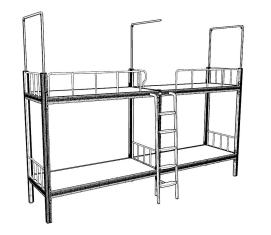 1女生宿舍四人位宿舍床三人位（含7人衣柜）★1.规格:W4000*D900*H2120mm（±5mm）（含蚊帐架约高2800mm）★2.床架:立脚采用≧65*65*1.2mm异型管，床头横管采用≧85*35*1.2mm异型管;床挺采用≧85*35*1.2mm异型管，;管材均要求为开口管，起到双面喷涂防锈，外露管口端面应加闷盖或内塞;横档采用≧40*20*1.2mm(横截面积≧800mm2即可)管材。安全护栏的外护栏高度≥300mm，护栏内侧标有永久性床褥安全线，永久警示线到安全护栏的定边距离≧200mm;安全护栏采用钢管焊接或其它满足安全要求材质。上床横梁要求型材下面为圆弧型且具有安装布帘导轨功能，增加学生私密性和防撞头功能。3.床板:采用杉木板，板材厚度≧18mm，板数不超过八块板，尺寸根据实际公寓床内空制作。经干燥防腐、防蛀处理，无闪边，双面刨光。横档用25×35mm实木木方三面刨光，数量不少于三根铁钉钉制而成，木材干燥、无大结疤、无穿心死结，无朽木，含水率小于12%。★4.扶梯:采用外梯结构，蹬梯净宽≧360mm，蹬梯净间距240~300mm;踏板宽度:≧100mm，厚度≧25mm，有防滑处理。5.金属件焊接及表面处理:表面经去油、除锈、抛丸或磷化表面处理后经高温静电喷涂，着附能力强，冷轧钢板或钢管乙酸盐雾连续喷雾≧200小时测试等级≧10级。6.蚊帐：采用直径≧19mm*1.0mm厚圆管制作(或更合理设计）。7.设计要求四人位床的下铺床位可拆下，不影响整体稳定结构，方便以后下铺改成柜子或桌子。8.床底配置存放行李箱和鞋子的架子，要求设计合理，使用方便，结实耐用。（二）七人衣柜1.衣柜整体尺寸：长度为1880mm高度为1680mm深度600mm, 外形尺寸正负10mm（长度可根据床下内空空间制作）。2.柜体：基材为≧17mm厚双饰面杉木芯E0级环保生态板，生态板符合甲醛释放量≤0.3mg/L或≤0.03mg/m3。背板为15mm厚同色双饰面环保多层板。3.封边：采用优质pvc封边条,与柜板面同色,1.2 mm厚，采用优质热熔胶封边而成(板露边处),做到平整、不炝边、受热受冻不会脱胶开裂。4.五金件：门铰链选用优质品牌阻尼铰链，采用优质拉手。5.胶粘剂：采用水性胶粘剂，应符合HJ 2541-2016的要求。6.设计7人学生住宿，要求每人至少要有一个衣柜。7.柜体下方无需设计行李架。产品应符合QB/T 2741-2013<学生公寓多功能家具>标准的要求。其中甲醛释放量≤0.3mg/L或≤0.03mg/m3。205组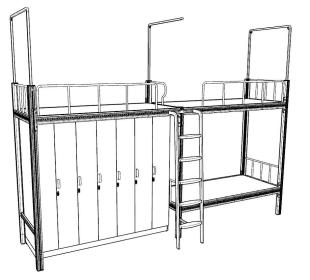 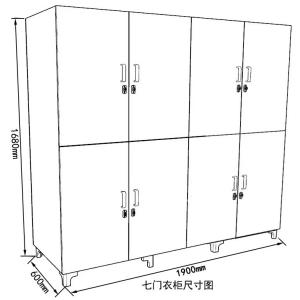 2男生宿舍三人位宿舍床（含柜）★1.规格:W4000*D900*H2120mm（±5mm）（含蚊帐架约高2800mm）★2.床架:立脚采用≧65*65*1.2mm异型管，床头横管采用≧85*35*1.2mm异型管;床挺采用≧85*35*1.2mm异型管，管材均要求为开口管，起到双面喷涂防锈，外露管口端面应加闷盖或内塞;横档采用≧40*20*1.2mm(横截面积≧800mm2即可)管材。安全护栏的外护栏高度≥300mm，护栏内侧标有永久性床褥安全警示线，永久警示线到安全护栏的定边距离≧200mm;安全护栏采用钢管焊接或其它满足安全要求材质。上床横梁要求型材下面为圆弧型且具有安装布帘导轨功能，增加学生私密性和防撞头功能。3.床板:采用杉木板，板材厚度≧18mm，板数不超过八块板，尺寸根据实际公寓床内空制作。经干燥防腐、防蛀处理，无闪边，双面刨光。横档用25×35mm实木木方三面刨光，数量不少于三根铁钉钉制而成，木材干燥、无大结疤、无穿心死结，无朽木，含水率小于12%。★4.扶梯:采用外梯结构，蹬梯净宽≧360mm，蹬梯净间距240~300mm;踏板宽度:≧100mm，厚度≧25mm，有防滑处理。5.金属件焊接及表面处理:表面经去油、除锈、抛丸或磷化表面处理后经高温静电喷涂，着附能力强，冷轧钢板或钢管乙酸盐雾连续喷雾≧200小时测试等级≧10级。6.蚊帐：采用直径≧19mm*1.0mm厚圆管制作(或更合理设计）。7.床底配置存放鞋架，要求设计合理，使用方便，结实耐用。（二）三人衣柜（3人）1.衣柜整体尺寸：长度为1900mm高度为1680mm深度600mm, 外形尺寸正负10mm（长度可根据床下内空空间制作）。2.柜体：基材为≧17mm厚双饰面杉木芯E0级环保生态板，生态板符合甲醛释放量≤0.3mg/L或≤0.03mg/m3。背板为15mm厚同色双饰面环保多层板。3.封边：采用优质pvc封边条,与柜板面同色,1.2 mm厚，采用优质热熔胶封边而成(板露边处),做到平整、不炝边、受热受冻不会脱胶开裂。4.五金件：门铰链选用优质品牌阻尼铰链，采用优质拉手。5.胶粘剂：采用水性胶粘剂，应符合HJ 2541-2016的要求。6.柜体下方配置存放行李架，要求设计合理，使用方便，结实耐用。产品应符合QB/T 2741-2013<学生公寓多功能家具>标准的要求。其中甲醛释放量≤0.3mg/L或≤0.03mg/m3。408组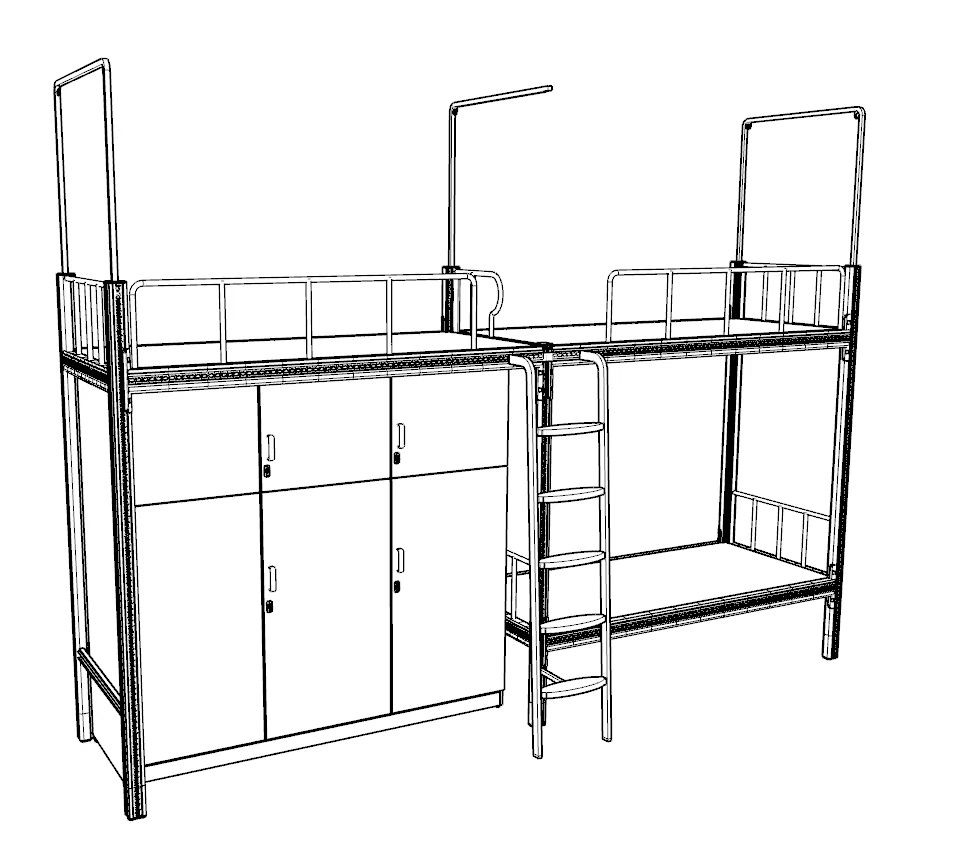 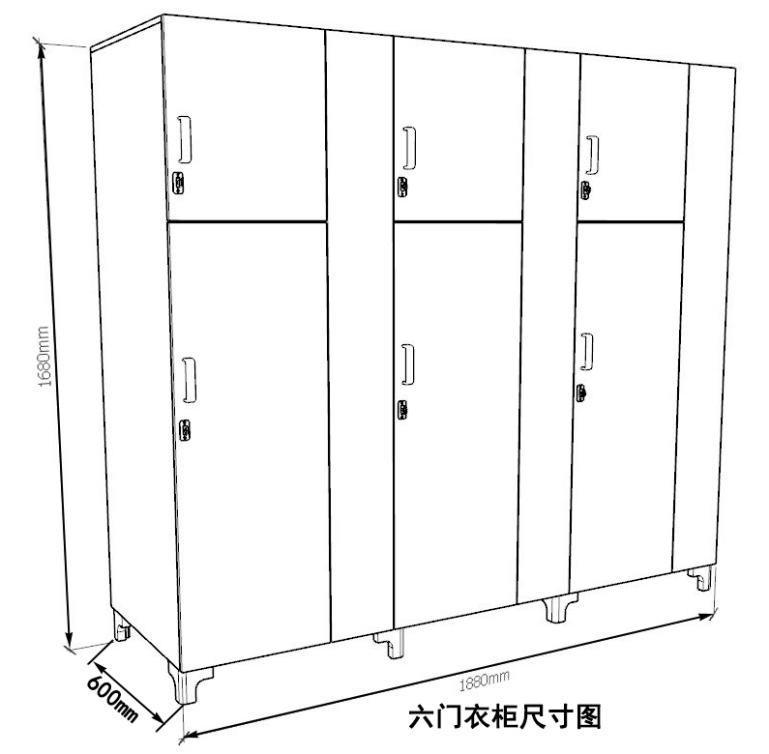 提供样品3挂衣架1.规格：2800*400*6002.采用优质2.5*2.5铝合金，顶端采用2.5*2.5加厚吊杆，通过螺丝固定在房顶。419+85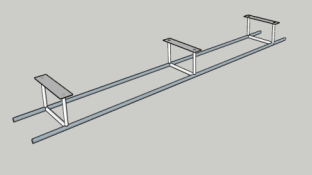 4床床规格：1500mm*2000mm*450mm，床头柜规格：400*400*450mm（1床1柜为1套）甲醛释放量≤0.3mg/L或≤0.03mg/m3 。1.基材：采用樟子松，经去皮、烘干、防虫防腐处理，木材含水量 10.8%，纹理清晰自然。2.框体：采用全实木框架。3.油漆 ：采用品牌水性油漆，底漆符合VOC 含量、乙二醇醚及醚酯总和含量、苯含量、甲苯与二甲苯（含乙苯）总和含量、多环芳烃总和含量、游离二异氰酸酯总和含量、卤代烃总和含量均为未检出，符合环保要求，绿色环保、附着力好、不黄变。10套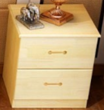 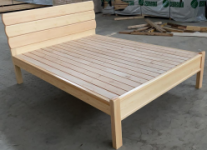 5写字桌椅书桌：800mm*600mm*750mm椅子：450mm*450mm*1100mm，甲醛释放量≤0.3mg/L或≤0.03mg/m3 。1.基材：要求采用樟子松，表面无黑节，经去皮、烘干、防虫防腐处理，木材含水量≤12%，纹理清晰自然、色泽一致。2.结构：舒适美观平稳。3.框体：要求采用全实木框架。4.油漆：要求采用品牌油漆，底漆符合VOC 含量、乙二醇醚及醚酯总和含量、苯含量、甲苯与二甲苯（含乙苯）总和含量、多环芳烃总和含量、游离二异氰酸酯总和含量、卤代烃总和含量均为未检出，符合环保要求，绿色环保、附着力好、不黄变。5.五金配件：要求采用品牌五金配件。6.所有拉手采用手工內掏暗拉手。10套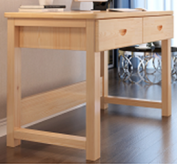 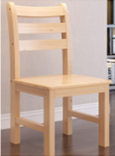 6衣柜规格：800*600*2000mm1.基材：优质橡胶木。2.漆工艺：引用先进UV生产线，拟采用“五底三面”油漆工艺制作。 面漆达到色泽美观、不变色、光滑耐磨、手感好。3.油漆 ：采用品牌水性油漆，底漆符合VOC 含量、乙二醇醚及醚酯总和含量、苯含量、甲苯与二甲苯（含乙苯）总和含量、多环芳烃总和含量、游离二异氰酸酯总和含量、卤代烃总和含量均为未检出，符合环保要求，绿色环保、附着力好、不黄变。10张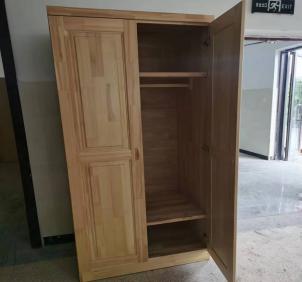 7无障碍床床规格：1000mm*2000mm*450mm1.基材：采用樟子松，经去皮、烘干、防虫防腐处理，木材含水量 10.8%，纹理清晰自然。2.框体：采用全实木框架。3.油漆 ：采用品牌水性油漆，底漆符合VOC 含量、乙二醇醚及醚酯总和含量、苯含量、甲苯与二甲苯（含乙苯）总和含量、多环芳烃总和含量、游离二异氰酸酯总和含量、卤代烃总和含量均为未检出，符合环保要求，绿色环保、附着力好、不黄变。2间（每间3人）共6张83人间老师宿舍（床及床垫）规格：1200*2000*450mm★1.基材：优质橡胶木                                                                               2.漆工艺：引用先进UV生产线，拟采用“五底三面”油漆工艺制作。 面漆达到色泽美观、不变色、光滑耐磨、手感好。3.五金件：优质连接件。                  4.床板采用杉木板，板材厚度≥18mm。5.床垫：厚度≥50mm的环保棕垫。6.油漆 ：采用品牌水性油漆，底漆符合VOC 含量、乙二醇醚及醚酯总和含量、苯含量、甲苯与二甲苯（含乙苯）总和含量、多环芳烃总和含量、游离二异氰酸酯总和含量、卤代烃总和含量均为未检出，符合环保要求，绿色环保、附着力好、不黄变。85间（每间3人）255张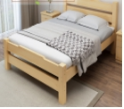 （提供样品）9衣柜规格：1800*600*2000mm1.基材：优质橡胶木。2.漆工艺：引用先进UV生产线，拟采用“五底三面”油漆工艺制作。 面漆达到色泽美观、不变色、光滑耐磨、手感好。3.油漆 ：采用品牌水性油漆，底漆符合VOC 含量、乙二醇醚及醚酯总和含量、苯含量、甲苯与二甲苯（含乙苯）总和含量、多环芳烃总和含量、游离二异氰酸酯总和含量、卤代烃总和含量均为未检出，符合环保要求，绿色环保、附着力好、不黄变。85只（每间3人）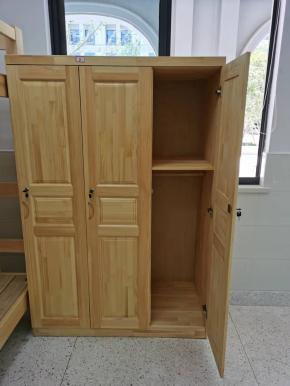 序号材料名称品  牌1胶合板（多层板）福人、大亚	、露水河及同等以上2水性油漆大宝、华润、嘉宝莉及同等以上3海棉圣诺盟、东亚、东泰及同等以上4粘胶剂汉高、顶立 、创伟及同等以上5五金件（铰链、导轨、锁具等）海蒂诗、海福乐、DTC 及同等以上6钢材宝钢、首钢、鞍钢及同等以上序号货物名称单位指标项参考图片1男生宿舍三人位宿舍床（含柜）组规格:W4000*D900*H2120mm（±5mm）（含蚊帐架约高2800mm）23人间老师宿舍（床及床垫）组规格：1200*2000*450mm3小样批①实木多层板封边板材（30cm*30cm）②五金件（铰链、锁具、拉手、滑轨等）。①实木多层板封边板材（30cm*30cm）②五金件（铰链、锁具、拉手、滑轨等）。具有独立承担民事责任的能力在中华人民共和国境内注册的法人或其他组织或自然人，投标时提交有效的营业执照（或事业法人登记证或身份证等相关证明）扫描件，法定代表人委托办理招标事宜的请提交授权委托书（根据附件2-1《授权委托书》填报）。具有良好的商业信誉和健全的财务会计制度提供具有良好的商业信誉和健全的财务会计制度的承诺函。履行合同所必需的设备和专业技术能力按投标文件格式填报设备及专业技术能力情况（根据附件4《投标人基本情况表》和附件5《项目实施人员一览表》填报）。有依法缴纳税收和社会保障资金的良好记录提供没有税收缴纳、社会保障等方面的失信记录的承诺函。参加采购活动前3年内，在经营活动中没有重大违法记录参加本次采购活动前3年内，在经营活动中没有重大违法记录（根据附件1《投标声明书》）。信用记录1.截止时点：开标后评标前。2.信用信息查询记录和证据留存的具体方式：由采购组织机构在规定查询时间内打印信用信息查询记录并归入项目档案。
    3.使用规则：投标人未被列入“信用中国”失信被执行人或重大税收违法案件当事人名单；未处于“中国政府采购网”政府采购严重违法失信行为信息记录中的禁止参加政府采购活动期间。必须符合法律、行政法规规定的其他条件1.单位负责人为同一人或者存在直接控股、管理关系的不同供应商，不得同时参加本项目投标。2.为本项目提供整体设计、规范编制或者项目管理、监理、检测等服务的供应商，不得再参与本项目投标。3.投标（报价）文件相关承诺要求内容。联合体投标1.若以联合体形式投标，请提交联合体授权委托书（根据附件2-2《联合体授权委托书》填报），并载明联合体各方承担的工作和义务（根据附件3 《联合体共同投标协议书》填报）。2.若以联合体形式投标，联合体各方均须满足上方条款，并提供相应承诺或说明。“▲”实质性条款“▲”实质性条款必须满足招标文件要求。串通投标未出现财政部87号令《政府采购货物和服务招标投标管理办法》第三十七条规定的串通投标情形。附加条件投标文件未含有采购人不可接受的附加条件。评标内容细则内容分值技术性能51提供投标人或生产厂家须提供自（2021年11月1日以来）符合核心技术性能要求与采购标的同品类（1.学生公寓床、2.衣柜、3.实木床、4.实木衣柜）的成品检测报告。每个品类的核心技术指标评分内容如下：1）力学性能(稳定性全项、符合采购需求的强度及耐久性全项），完全符合得2分,较符合得1.4-0.8分，欠符合得0.7-0.1分，不符合不得分；2）产品涉及的表面理化性能（如：漆膜、软硬质覆面、金属件、封边条表面胶合强度等），完全符合得1分,较符合得0.7-0.4分，欠符合得0.3-0.1分，不符合不得分；3）甲醛释放量按对应的国家标准执行评分（选取两项中的其中一项）：（1）按GB 18580-2017执行，甲醛释放量≤0.05mg/m3 得2分,0.05（不含）～0.124mg/m3 得1分；（2）按GB 18584-2001执行，甲醛释放量≤0.5mg/L 得2分,0.5（不含）～1.5mg/L 得1分。4）除第3项所涉及的甲醛释放量以外的安全性能和有害物质限量，完全符合得2分,较符合得1.4-0.8分，欠符合得0.7-0.1分，不符合不得分。注：1.如检测报告与十项品类相关的，但名称稍有不同的，视作为符合。所有检测报告需原件扫描件，首页、内容页、结尾页等完整页面，否则不得分。
3.出具的检测报告必须由具备家具成品及其原辅材料检测能力并通过国家计量认证（CMA资质）的第三方检测机构提供。7技术性能51提供投标人或生产厂家须提供自（2021年11月1日以来）须提供符合国家标准或行业标准要求的本次采购所涉及的主要原材料（如1.人造板、2.实木板、3.钢管/钢板4.油漆5.胶水6.塑粉、7.封边条、8.塑料件、9.五金）的检测报告。每提供一个种类的原材料检测报告，得0.5分，最高得4.5分。注：1.如检测报告与十项品类相关的，但名称稍有不同的，视作为符合。2.所有检测报告需原件扫描件，首页、内容页、结尾页等完整页面，否则不得分。
3.出具的检测报告必须由具备家具成品及其原辅材料检测能力并通过国家计量认证（CMA资质）的第三方检测机构提供。4.5技术性能51核心生产设备按品类，具体要求如下：1.人造板类：开料锯机、封边机、排钻床、冷压机、热压机、涂装设备、加工中心等；2.实木类：纵解锯机、横截锯机、平刨床、压刨床、拼板机、开榫机、加工中心、干燥房、涂装设备等；3.钢制类：切割设备、折弯机、焊接设备、涂装设备、冲床、钻床、加工中心等；4.钢木类：切割设备、弯管机、焊接设备、涂装设备、开料锯机、封边机、排钻床等。5.软体类：核心专业生产设备不单列。投标人提供与本次采购产品相关的必要生产设备和检测设备，根据设备的情况（品牌、产地、规格、用途的详细说明）；须提供设备照片、进货发票原件扫描件或相关证明，并制作在投标技术文件中。①设备先进、使用性能佳、完全满足本次采购服务需求的给6-4.1分；②设备齐全、使用性能一般、较满足本次采购服务需求的给4-2.1分；③设备简陋、使用性能差、基本满足本次采购服务需求的给2-0分。6技术性能51技术团队履历及能力说明，须提供项目负责人、专业技术人员的职称证书、资历证明资料，提供技术岗位人员在投标单位近6个月社保缴纳证明（截止开标之日起）①技术岗位职称、工作经验丰富，优于本次采购服务需求的给2.5-1.7分；②技术岗位职称、工作经验欠佳，较满足本次采购服务需求的给1.6-0.8分；③技术岗位职称、工作经验不足，基本满足本次采购服务需求的给 0.7-0分。2.5技术性能51项目实施规划方案，提出合理的项目整体实施方案，能按照项目分解节点，并可跟踪实施。根据供应商提供方案定位的准确性和针对性，科学性、合理性、完整性等，综合评分：①方案详实、内容新颖、操作性强的给2-1.4分；②方案合理、内容完整、可操作的给1.3-0.7分；③方案粗糙、内容缺漏、操作性差的给0.6-0分。2技术性能51生产实施方案，要具备生产能力，在规定的时间内有计划的完成项目需求产品的生产装配。根据供应商提供方案定位的准确性和针对性，科学性、合理性、完整性等，综合评分：①方案详实、内容新颖、操作性强的给2-1.4分；②方案合理、内容完整、可操作的给1.3-0.7分；③方案粗糙、内容缺漏、操作性差的给0.6-0分。2技术性能51品质管理管控过程，有独立品管部门和专门品管人员，确保产品生产过程中的质量控制完善。根据供应商提供方案的定位准确性和针对性，科学性、合理性、完整性等，综合评分：①方案详实、内容新颖、操作性强的给2-1.4分；②方案合理、内容完整、可操作的给1.3-0.7分；③方案粗糙、内容缺漏、操作性差的给0.6-0分。2技术性能51安装服务实施方案，安装方案的制定，根据货物交付时间节点，落实送货安装时间和人员安排，确保按期交付使用。根据供应商提供方案的定位准确性和针对性，科学性、合理性、完整性等，综合评分：①方案详实、内容新颖、操作性强的给2-1.4分；②方案合理、内容完整、可操作的给1.3-0.7分；③方案粗糙、内容缺漏、操作性差的给0.6-0分。2技术性能51其余技术规格响应情况。除核心性能技术指标外的其余技术规格均满足得2分，每一项负偏离扣0.5分，扣完为止。2技术性能51样品21分；评分规则附后。21实力信誉及业绩12投标主要产品的生产厂家或投标人具有ISO9001质量管理体系认证证书，ISO14001环境管理体系认证证书，ISO45001职业健康安全管理体系认证证书(或GB/T28001职业健康安全管理体系认证证书)，证书必须在有效期内，根据证书认证范围的覆盖范围，进行综合评分（须提供原件扫描件，否则不得分）。①认证覆盖范围宽泛，范围与所需产品完全吻合的给3分；②认证覆盖范围较广，范围与所需产品较吻合的给2.5-1.5分；③认证覆盖范围单一，范围与所需产品吻合低的给1.4-0.4分。④认证覆盖范围与所需产品不吻合的，此项不得分。3实力信誉及业绩12投标主要产品的生产厂家或投标人具有CQC中国环保产品认证证书，证书必须在有效期内，根据证书认证范围的覆盖范围，进行综合评分（须提供原件扫描件，否则不得分）。①认证覆盖范围宽泛，范围与所需产品完全吻合的给2分；②认证覆盖范围较广，范围与所需产品较吻合的给1.5-1分；③认证覆盖范围单一，范围与所需产品吻合低的给0.9-0.4分。④认证覆盖范围与所需产品不吻合的，此项不得分。2实力信誉及业绩12投标主要产品的生产厂家或投标人具有CEC家具产品环保卫士认证证书，证书必须在有效期内，根据证书认证范围的覆盖范围，进行综合评分（须提供原件扫描件，否则不得分）。①认证覆盖范围宽泛，范围与所需产品完全吻合的给2分；②认证覆盖范围较广，范围与所需产品较吻合的给1.5-1分；③认证覆盖范围单一，范围与所需产品吻合低的给0.9-0.4分。④认证覆盖范围与所需产品不吻合的，此项不得分。2实力信誉及业绩12投标产品环境标志产品评审。投标产品列入财政部、生态环境部等部门发布的“环境标志产品品目清单”，且获得指定认证机构出具的环境标志产品认证证书的，每项产品得0.5分，最高得2分。供应商须提供国家确定的认证机构出具的、处于有效期之内的环境标志产品认证证书。（须提供原件扫描件，否则不得分）。2实力信誉及业绩12自2019年10月以来（以合同签订时间为准）类似项目，依照投标人提供的合同案例、发票证明及验收报告证明，每个项目都需提供合同扫描件、发票原件扫描件、验收报告原件扫描件，每提供一个项目得1分，最高得3分。3售后服务7质保期在原质保要求基础上承诺增加1年得0.5分，最多给予2分。2售后服务7提供详细完整的“三包”措施，及售后服务方案（包括服务措施、产品质量保证、定期回访、维修保养等）、服务承诺（应急维修响应时间等）综合评分：①方案详实、内容新颖、操作性强的给3-2.1分；②方案合理、内容完整、可操作的给2-1.1分；③方案粗糙、内容缺漏、操作性差的给1-0分。3售后服务7根据投标人售后响应服务方案合理且能满足采购人需求的，出现一般性故障，接到维修通知后，在半小时内电话响应，在24小时内到达现场，在24小时内修复，满足得1分。1售后服务7其他优惠条件及维修服务承诺：认定为实质性优惠条件或有实质性意义的维修服务承诺的，1分。1价格30分以合格投标人有效投标总报价中的最低价为基准价，基准价为30分。投标报价得分＝（评标基准价/投标报价）×30%×100（小数点后保留2位小数）。注：符合本章第七点政府采购政策的，根据对应情形，对报价给予 20% 或 6%的价格扣除，用扣除后的价格参与评审。30评标内容细则内容分值产品主要尺寸、形状及位置公差每偏离一个参数指标扣0.5分，扣完为止。采购人有明确要求且明示的产品尺寸偏差控制在±3mm以内(测量工具：0～3m钢卷尺，精度1mm)；2分材料要求每个不合格项扣0.5分，扣完为止。样品所选用板材、钢板、五金、封边条、木皮、脚轮等主要原材料的规格尺寸与采购需求一致。4分功能要求每个不合格项扣0.5分，扣完为止。1.铰链、合页、反弹装置、吸合装置、滑轨、倾斜机构、升降机构、翻转机构、插销等部件，安装后应灵活使用；2.折叠机构：无非预期的自行折叠现象；3.家具锁锁定到位，开启应灵活；4.锁定脚轮的锁定装置完好，在开锁状态下应运动灵活；5.设计美观、实用，能够实现产品的整体使用功能。3分样品外观每个不合格项扣0.5分，扣完为止。1.金属件：(1)管材：管材应无裂缝、叠缝，外露管口端面应封闭；(2)焊接件：焊接处应无脱焊、虚焊、焊穿、错位，焊接处应无夹渣、气孔、焊瘤、焊丝头、咬边、飞溅，焊接处表面波纹应均匀；(3)冲压件：冲压件应无脱层、裂缝；(4)铆接件：铆接处应铆接牢固，无漏铆、脱铆，铆钉应端正圆滑，无明显锤印；(5)金属合金件：无锈蚀、氧化膜脱落、刃口、锐棱，表面细密，应无裂纹、毛刺、黑斑等缺陷；(6)皱纹或波纹：圆管和扁线管弯曲处弧形应圆滑一致；(7)喷涂层：涂层应无漏喷、锈蚀和脱色、掉色现象，涂层应光滑均匀，色泽一致，应无流挂、疙瘩、皱皮、飞漆等缺陷；(8)电镀层：表面应无剥落、返锈、毛刺，表面应无烧焦、起泡、针孔、裂纹、花斑（不包括镀彩锌）和划痕。2.木制件：(1)不应有蛀虫现象；(2)应无贯通裂缝；(3)外表应无腐朽材，内表腐朽材面积不应超过零件面积的20%；(4)外表节子宽度不应超过材宽的1/3，直径不应超过12mm（特殊设计要求除外）；(5)结合处应无崩茬；(6)薄木、塑料等材料贴面应无明显透胶、脱胶、凹陷、压痕、鼓泡、胶迹。3.人造板件外观:(1)外表应无干花、湿花,内表干花、湿花面积不超过板面的5%；(2)同一板面外表，允许1处，面积在3mm²～30mm²内；(3)外表应无明显划痕、压痕；(4)表面应无明显色差；(5)外表应无鼓泡、龟裂、分层。4.漆膜外观要求：(1)同色部件的色泽应相似；(2)应无褪色、掉色现象；(3)涂层不应有皱皮、发粘或漏漆现象；(4)涂层应平整光滑、清晰、无明显粒子、涨边现象；应无明显加工痕迹、划痕、雾光、白棱、白点、鼓泡、油白、流挂、缩孔、刷毛、积粉和杂渣。5.软包件：(1)软面包覆表面：包覆的面料拼接对称图案应完整；同一部位绒面料的绒毛方向应一致；不应有明显色差，包覆的面料应无破损、严重划痕、色污、油污，应平服饱满，松紧均匀，不应有明显皱折，对称工艺性皱折应匀称，层次分明；(2)外露泡钉：应排列应整齐，间距基本相等，不应有泡钉明显敲扁或脱漆；(3)缝纫：线迹间距应均匀，无明显浮线、跳针或外露线头、脱线、开缝、脱胶。6.塑料件:应无裂纹，无明显变形，应无明显缩孔、气泡、杂质、伤痕，外表用塑料件表面应光洁、无划痕、无污渍、无明显色差。4分制作工艺每个不合格项扣0.5分，扣完为止。1.人造板部件的非交接面应进行封边或涂饰处理；2.板件或部件在接触人体或贮物部位不应有毛刺、刃口或棱角；3.板件或部件的外表应光滑，倒棱、圆角、圆线应均匀一致；4.榫、塞角、零部件等结合处不应断裂；5.零部件的结合应严密、牢固；6.各种配件、连接件安装不应有少件、漏钉、透钉（预留孔、选择孔除外）；7.各种配件安装应严密、平整、端正、牢固，结合处应无开裂或松动；8.对称部位应对称，凹凸和大挖、过桥、棱角、圆弧处应无缺角；铲底应平整，各部位不应有锤印或毛刺；9.车木的线形应一致，凹凸台阶应匀称，对称部位应对称，车削线条应清晰，加工表面不应有崩茬、刀痕、砂痕。4分结构及安全每个不合格项扣0.5分，扣完为止。1.抽屉、键盘托应设有限位装置；2.在设计为安放台式电脑主机所对成的背板上应有符合设备要求的散热孔；3.除靠墙部位外，其他部位应安装安全栏板，且安装牢固；安全栏板应采用专用工具才能拆卸；4.梯凳表面应有防滑措施；5.应具备床板防落措施，横向支撑件不应少于3根；6.床板如不是固定式的，则床板与床板支撑部的单侧最大限叠放时，另一侧的床板支撑件与床板搭接距离不应小于15mm；7.床体各部件应连接紧密、牢固，不应松动；8.五金配件安装应无少件、(选择孔除外)、透钉；9.启闭零件和配件安装后，应使用灵活；10.放置电脑、电插座等设备的部位，应预留管线安装、穿越的位置和槽口。4分法定代表身份证全权代表身份证法定代表身份证法定代表身份证全权代表身份证企业名称法人代表法人代表法人代表地址企业性质企业性质企业性质股东姓名股权结构（%）股权结构（%）股东关系股东关系股东关系联系人姓名固定电话固定电话传真传真传真联系人姓名手机手机传真传真传真1.企业概况职工人数具备大专以上学历人数国家授予技术职称人数国家授予技术职称人数国家授予技术职称人数1.企业概况占地面积建筑面积平方米□自有□租赁平方米□自有□租赁生产经营场所及场所的设施与设备生产经营场所及场所的设施与设备生产经营场所及场所的设施与设备1.企业概况注册资金注册发证机关公司成立时间1.企业概况核准经营范围1.企业概况发展历程及主要荣誉：发展历程及主要荣誉：发展历程及主要荣誉：发展历程及主要荣誉：发展历程及主要荣誉：发展历程及主要荣誉：发展历程及主要荣誉：发展历程及主要荣誉：发展历程及主要荣誉：发展历程及主要荣誉：发展历程及主要荣誉：2．企业有关资质获证情况产品生产许可证情况（对需获得生产许可证的产品要填写此栏）产品生产许可证情况（对需获得生产许可证的产品要填写此栏）产品名称产品名称产品名称发证机关发证机关编号发证时间发证时间期限2．企业有关资质获证情况产品生产许可证情况（对需获得生产许可证的产品要填写此栏）产品生产许可证情况（对需获得生产许可证的产品要填写此栏）2．企业有关资质获证情况企业通过质量体系、环保体系、计量等认证情况企业通过质量体系、环保体系、计量等认证情况2．企业有关资质获证情况企业获得专利情况企业获得专利情况序号姓名职务职责专业技术资格证书编号参加本单位工作时间劳动合同编号姓名近年来主要工作业绩性别注：业绩证明应提供旁证材料（供货合同或中标通知书）。年龄注：业绩证明应提供旁证材料（供货合同或中标通知书）。职称注：业绩证明应提供旁证材料（供货合同或中标通知书）。毕业时间注：业绩证明应提供旁证材料（供货合同或中标通知书）。学校专业注：业绩证明应提供旁证材料（供货合同或中标通知书）。联系电话注：业绩证明应提供旁证材料（供货合同或中标通知书）。最近一年工作状况注：业绩证明应提供旁证材料（供货合同或中标通知书）。拟在本项目中担任主要工作序号名称品牌规格型号产地数量序号名称规格型号招标参数投标参数偏离说明备注证书名称发证单位证书等级证书有效期序号项目名称项目地址合同总价实施时间项目质量项目单位名称及其联系人电话123…序号   内容招标需求是否响应投标人的承诺或说明售后服务保障要求备品备件及耗材等要求质保期交货和服务时间及地点付款条件……序号项目投标人情况备注1保修期内售后服务情况(服务方式、服务网点、售后服务的内容和措施等等，可用附页和宣传材料)生产厂商售后服务情况：1保修期内售后服务情况(服务方式、服务网点、售后服务的内容和措施等等，可用附页和宣传材料)投标人售后服务情况：2保修期后售后服务 3培训方案（可用附页）…………序号货物名称产品配置产品主要用材产品主要用材产品主要用材产品主要用材产品主要用材产品主要用材序号货物名称产品配置材料规格及参数品牌商标生产厂家符合标准性能说明备注投标总报价大写投标总报价小写序号报价项目品牌、产地型号规格制造商名称是否是小微企业数量单价小计备注合计人民币：大写                               小写合计人民币：大写                               小写合计人民币：大写                               小写合计人民币：大写                               小写合计人民币：大写                               小写合计人民币：大写                               小写合计人民币：大写                               小写合计人民币：大写                               小写合计人民币：大写                               小写合计人民币：大写                               小写